Publicado en  el 09/02/2016 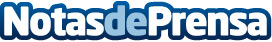 Tres banqueros crearán un proyecto de innovación disruptiva durante el concurso 'Imagine Express 2016'Tres empleados del Banco Sabadell participarán en la tercera edición del concurso que se celebra a bordo de un tren que viaja desde Barcelona hasta Londres, pasando por París. Los tres participantes llevarán a cabo proyectos que innoven y vayan en la dirección de construir una experiencia diferencial que incremente el vínculo del banco con el clienteDatos de contacto:Nota de prensa publicada en: https://www.notasdeprensa.es/tres-banqueros-crearan-un-proyecto-de Categorias: Finanzas Innovación Tecnológica http://www.notasdeprensa.es